Edukacinių konkursų „Olympis 2019 - Rudens sesija“ rezultataiKretingos Simono Daukanto progimnazijaLietuvių kalbos konkurso rezultataiAnglų kalbos konkurso rezultataiMatematikos konkurso rezultataiBiologijos konkurso rezultataiInformacinių technologijų konkurso rezultatai1 - „Geriau už“ - kiek procentų Lietuvos mokinių aplenkė dalyvis.Dėkojame mokytojams, organizavusiems mokinių dalyvavimą edukaciniuose konkursuose „Olympis“:Dėkojame mokytojams, kurių mokiniai gavo diplomus:#MokinysKlasėLygisRezultatasGeriau už1Laipsnis1.Jokūbas Kripas2 a2 klasė98,67%96%I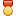 2.Rusnė Astrakovaitė2 a2 klasė97,67%72%I3.Gintė Kazlauskaitė2 a2 klasė97,17%66%I4.Patricija Pipiraitė2 a2 klasė93%-I5.Eglė Žvinklytė2 a2 klasė92,25%-I6.Rugilė Kripaitė2 a2 klasė89,71%-I7.Faustas Stonkus2 a2 klasė82,28%-II#MokinysKlasėLygisRezultatasGeriau už1Laipsnis1.Rusnė Astrakovaitė2 a2 klasė98,33%89%I2.Faustas Stonkus2 a2 klasė85,56%-II3.Patricija Pipiraitė2 a2 klasė83,79%-II4.Rugilė Kripaitė2 a2 klasė73,85%-III5.Gintė Kazlauskaitė2 a2 klasė58,32%-6.Jokūbas Kripas2 a2 klasė44,71%-#MokinysKlasėLygisRezultatasGeriau už1Laipsnis1.Patricija Pipiraitė2 a2 klasė88,89%68%II2.Gintė Kazlauskaitė2 a2 klasė80,76%51%II3.Faustas Stonkus2 a2 klasė76,72%-III4.Eglė Žvinklytė2 a2 klasė74,25%-III5.Paulius Bučmys2 a2 klasė59,04%-6.Rusnė Astrakovaitė2 a2 klasė58,78%-7.Jokūbas Kripas2 a2 klasė54,69%-8.Rugilė Kripaitė2 a2 klasė44,5%-9.Emilijus Šlepavičius2 a2 klasė38,73%-10.Gustas Gedminas2 a2 klasė38,17%-11.Domas Endriekus2 a2 klasė33,03%-#MokinysKlasėLygisRezultatasGeriau už1Laipsnis1.Rusnė Astrakovaitė2 a2 klasė94,4%68%I2.Eglė Žvinklytė2 a2 klasė93,2%60%I3.Patricija Pipiraitė2 a2 klasė87,2%-II4.Faustas Stonkus2 a2 klasė82,4%-II5.Jokūbas Kripas2 a2 klasė78,22%-III6.Rugilė Kripaitė2 a2 klasė75,53%-III#MokinysKlasėLygisRezultatasGeriau už1Laipsnis1.Kostas Miliauskas3c3 klasė82,24%52%II2.Vytis Miliauskas5a5 klasė84,53%67%IIEdita MiežetienėInga Jonauskienė